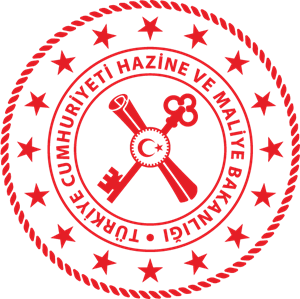 SAKARYA
DEFTERDARLIĞIBRİFİNG RAPORU31.10.20221. KURUMUN GENEL TANITIMI GirişHazine ve Maliye Bakanlığının İlimizdeki taşra teşkilatı olan Defterdarlığımız;Personel Müdürlüğü, Muhakemat Müdürlüğü, Muhasebe Müdürlüğü, Kayyımlık Bürosu, Muhasebe Denetmenleri Koordinatörlüğü, Sakarya Üniversitesi DSS Müdürlüğü, İl KHK İşlemleri Bürosu, Yemekhane İşlemleri İl Bürosu ve İlçe Malmüdürlüklerinden  (Akyazı, Geyve, Hendek, Karasu, Kaynarca, Sapanca, Kocaali, Pamukova, Taraklı, Söğütlü, Ferizli, Karapürçek, Adapazarı, Arifiye, Erenler, Serdivan)  oluşmaktadır. Defterdarlığımız, 1 sayılı Cumhurbaşkanlığı Kararnamesinin 243 üncü maddesine göre; ilimizin saymanlık hizmetlerini, Hazineye ait taşınır ve taşınmazlara ilişkin dava konusu olan iş ve işlemlerin takibi, hazine alacaklarının İcra Müdürlüğü kanalıyla tahsili suretiyle Devlete gelir kazandırma gibi yükümlülüklerini, etkinlik, verimlilik ve hoşgörü anlayışı içinde, Kanun, Tüzük, Yönetmelik ve Tebliğler doğrultusunda gerçekleştirmektedir.
Kurum/Kuruluşun Tarihçesi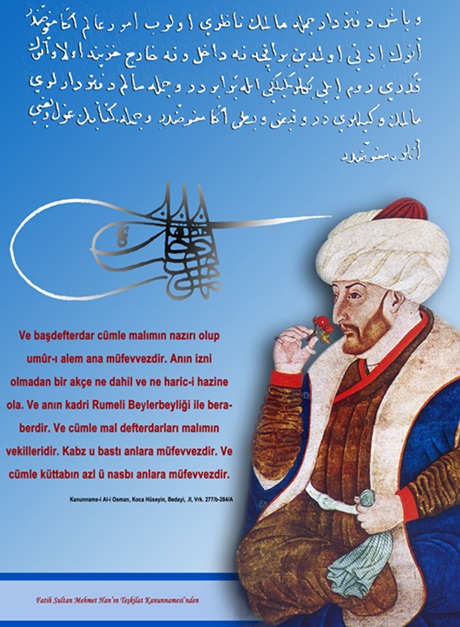 Osmanlı Devleti Öncesi Defterdarlıkİslam devletlerinde Defterdarlık, ilk defa Halife Hazret-i Ömer devrinde ihdas olunmuştur. Hazret-i Ömer devletin gelirinin artmasıyla gelir ve giderin bir deftere kaydedilmesini istemiş, böylelikle defterdarlık müessesesi doğmuştur. Defterdarlığın ihdası bir rivayete göre 641 (H.20)'de diğer rivayete göre 636 (H.15)' da olmuştur.Daha sonraki İslam devletlerinde de müessese devam etmiştir.Selçuklularda Defterdara “Müstevfi” ve mali işlerin görüldüğü yere de “Divan-ı Müstevfi” denilirdi. İlhanlı Devletinde de mali işleri idare eden memura“Müstevfi-i Memalik” ismi verilirdi.Osmanlı Dönemi DefterdarlıkOsmanlılarda mali teşkilat ilk defa Sultan Birinci Murad zamanında kurulmuş ve zaman içinde tekamül etmiştir. Fatih Kanunnamesi, Abdurrahman Paşa ve Eyyübi Efendi Kanunnamelerinde Defterdar, devlet hazinesini padişaha vekaleten idare eden memur olarak görülmektedir. Bu kanunnamelere göre dış hazine ve maliye kayıtlarının açılıp kapanması defterdarın eliyle yapılırdı.Fâtih zamanında hazırlanan kanunnâmede "Bu kanunnâme atam ve dedem kanunudur ve benim dahi kanunumdur" ifadesi ile tarihî bilgilere göre ilk Osmanlı hükümdarlarının, bir araya getirilip tedvin edilmemiş kanunnâme hükümleri ile âmil oldukları anlaşılmaktadır. Fâtih kanunnâmesinde yer alan "Ve yılda bir kerrerikâb-i Hümâyunuma defterdarlarım irad ve masrafım okuyalar hil'at-i fahire giysinler  ve  hazineme dahil ve hariç olan akça, defterdarlarım emri ile dahil-hariç olsun" ifadeleri, Osmanlıların maliye teşkilâtına ne denli önem verdiklerini, bu anlayışa daha ilk zamanlardan beri nasıl sahip çıktıkları görülmektedir. Kalemiye SınıfıOsmanlıda Defterdarlık KALEMİYE SINIFI; genellikle Enderûn denilen ve yüksek derecede eğitim verilen saray mektebinde ve daha sonra da kalemlerde yetişen bürokratların meydana getirdiği bir sınıftır. Bu sınıf, ilmiyeye göre daha seküler bir eğitim alan, fakat daha az bağımsız, daha çok devletin kontrolünde olan bir aydınlar grubu olarak dikkat çeker.Devlet dâirelerinde idârî mêmur olarak çalışan bu sınıfa “ehl-i kalem” de denirdi. Bugünkü anlamda devletin bürokrat sınıfını oluştururlardı. Genellikle Türk kökenliler kalemiye mensuplarını oluşturmuşlardır.Kalemiye sınıfının en yüksek makamları defter eminliği, reisülküttablık, Anadolu Defterdarlığı, Rumeli Defterdarlığı ve nişancılıktır. Sonraları kalemiye sınıfında bu sınırlamanın kaldırılması üzerine beylerbeyilik ve vezirlik rütbelerine yükselen mêmurlar olmuştur.Osmanlı Devleti’nin gelişmesine paralel olarak yazılı kayıtlara duyulan ihtiyaç netîcesinde, resmî olarak teşkîlatlanmış profesyonel kâtiplerden oluşan kalem dâireleri kurulmuştur. Bu hizmet kurumlarının başlıcaları Defter-i Hâkânî, Hazîne-i Âmire ve Dîvân-ı Hümâyun Kalemleridir.Osmanlı Devleti’nde yönetici sınıfın üçüncü parçasını kâtipler zümresi, yâni kalemiye oluşturmaktadır. Orhan Bey zamânından îtibâren bir kâtipler zümresi mevcut olsa da başlangıçta kalemiye ile ilmiye arasında organik bir bağ kurulmuş, ilmiye sınıfı kalemiyeyi besleyen ana kaynak olmuştur. Yâni kâtipler ve nişancı, defterdar gibi merkezî teşkîlâtın önemli görevlileri belli bir döneme kadar ilmiye sınıfı mensupları arasından seçilmiştir. Bu nedenle de bir süre kalemiye, seyfiye ve ilmiyenin gücüne erişememiştir.
                             Defterdarlık Katipleri                                      Defterdarın giydiği "hil'at-i fahire"adlı kıyafet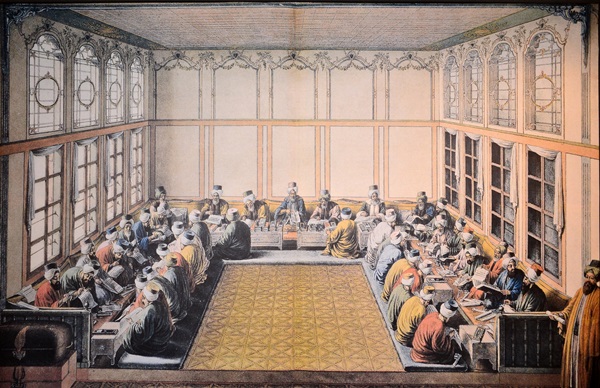 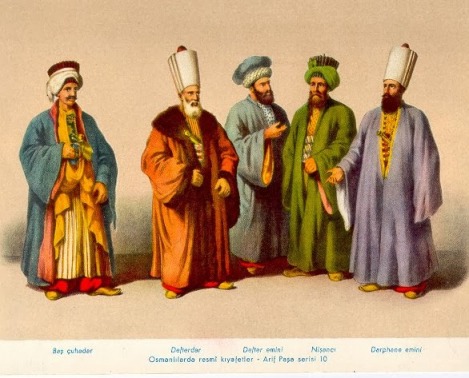 Tanzimat Dönemi (1839-1876) Tanzimatın ilanıyla birlikte iltizam usulü kaldırıldığından 20 Ocak 1840 tarihinde Mukataat Hazine Miri Hazine ile birleştirilerek Hazain-i Amire oluşturuldu. Hazain-i Amire Defterdarı birleştirilen hazinelerin başına getirildi ve yeni usullerin (Tanzimatın) uygulanmadığı yerlerin mali işleriyle görevlendirildi. Defterdarlığa Musa Saffeti Efendi getirildi. Tanzimatın uygulandığı yerlerin mali işleri gönderilecek muhassılların yazışmalarıyla ilgilenmek üzere Hazîne-i Âmire defterdarlığıyla aynı seviyede olmak üzere “Umar-ı Maliye Nezareti” yeniden kuruldu. Bu sırada başta Tanzimatın uygulandığı bölgelerin yeni kurulan muhasıllarca gönderilen vergi gelirleri olmak üzere diğer bazı gelirleri de tahsil eden yeni bir hazine ortaya çıktı.Ancak daha sonra Hazinelerin tamamının birleştirilmesiyle ve tek hazine sistemine dönüş gerçekleştirildi. 25 Mayıs 1840’ta üç hazine (Hazine-i Amire, Maliye Hazinesi ve Hazine-i Redif) kaldırılarak tüm gelir ve giderlerinin Hazine-ş Celile-i Maliye’de birleştirilmesine karar verildi. Böylece Osmanlı Devleti’nde 1793’ten beri devam edegelen çok hazine dönemi kapanarak hazine-tek bütçe sistemi tekrar benimsenmiş oldu. Böylece mali teşkilat ve hazineler umur-ı Maliye Nezareti’nde tekrar birleştirildi. Maliye Nezareti’nde tekrar bağımsız ve maliyenin tek sorumlusu durumuna getirilmiş oldu.1858 yılında çıkarılan Eyaletler Nizamnamesi mevcut idari birimler arasında eyaletleri de dahil etti. Bunun dışında mevcut eyaletler düzenini korumakla beraber valinin yetkilerini daha da artırdı. Bu arada mali işlerin idare ve sorumluluğu mülkiye memurluğuna bırakıldı. 1860 yılında yapılan değişiklik ile, defterdarlık ve malmüdürlükleri lağvedilerek her mahallin maliye işlerinin idaresi görevi ve sorumluluğu o yerin mülkiye memuruna verildi. Hesap işlerin yürütülmesi için yeteri kadar katip ve her eyalete bir muhasebeci tayin edildi. Böylece eyalet valileri ve bağımsız sancak mutasarrıfları emrine mali işler için birer muhasebeci, kaymakamların emrine de birer mal katibi veriliyordu. Bu teşkilat, 1864 tarihli ilk vilayet teşkilatına kadar devam etmiştir.1861 yılında Abdülmecid’in ölümü ve yerine II.Mahmut’un oğlu Abdülaziz’in padişah olduğu dönemde de mülki idarede Avrupalılaşma yolunda önemli değişiklikler meydana geldi. Bu dönemde görev yapan ıslahat taraftarı iki tecrübeli sadrazam Ali ve Fuat Paşaların eyaletlerde ıslahat yapılarak vilayet usulünün ihdası da dahil olmak üzere gerçekleştirilen değişikliklerde büyük hizmetleri oldu. Bu çerçevede, İmparatorluğun Avrupa eyaletlerinde kaynaşan halkı ve onları destekleyen Avrupa devletlerini de tatmin edebilmek için Fuad Paşa’nın girişimi ve idaresinde bir Vilayet Nizamnamesi hazırlandı. Osmanlı devletini Fransız departman sistemine benzetilerek vilayet, liva (sancak) kaza, nahiye, köy gibi idari taksimata tabi tutan, valilerin faaliyetini önemli sınırlamalara tabi kılmak suretiyle merkezden yönetim sistemini kabul eden, mahalli seçilmiş meclislerle organların ihdasını sağlamak suretiyle mahalli işlerin görülmesinde istişari nitelikte olmasına rağmen halka az çok bir yer veren keza seçim esasına dayanan bir idari mekanizmanın kurulmasında atılmış önemli bir adımı ifade eyleyen 7 Kasım 1864 tarihli bu nizamname ile eyaletler kaldırılarak yerine vilayet taksimatı getirildi. Mithat Paşa’nın Valiliği sırasında Tuna Valiliği’nden başarılı sonuçlar alması üzerine vilayet usulünün merkeze bağlı diğer bazı vilayetlerde de uygulanmasına karar verildi. Bu değişikliklerle Osmanlı Devleti’nin sonuna kadar devam edecek olan İstanbul dışındaki vilayet idaresinin temeli atılmış oldu. 1864 yılında hazırlanıp 1871 yılında bütün imparatorluğu kapsamak üzere İdare-i Umumiye-i Vilayet Nizamnamesi ile esaslı değişikliğe tabi tutularak yeniden yürürlüğe konulan bu nizamname ile Islahat Fermanı’ndaki ifadeye uygun bir surette merkezden yönetim sisteminden halkın da idareye iştirakini sağlayacak bir yerinden yönetim sistemine doğru gidişi sağlayacak tarzda gerek valilerin ve gerek seçilmiş meclislerin yetkilerinin artırılması yoluna gidildi.Vilayetin mülkiye, maliye ve zaptiye işlerinin nezareti hukuki hükümlerin yerine getirilmesi valilere verildi, vilayetlerde muhasebecilikler kaldırılarak yerini tekrar Defterdarlıklar aldı.  Muhasebecilikler sancaklarda kaldı. Defterdarlar, Valinin emrinde olmakla beraber görevlerinden dolayı aynı zamanda Maliye Nezaretine karşı doğrudan sorumlu idiler.Meşrutiyet Dönemi (1876-1922) Bu dönemde Bab-ı Ali yani hükümet sadaret makamından başka şu dairelerden kurulu idi. Hariciye, Dahiliye, Adliye, Harbiye, Bahriye, Maliye, Maarif, Nafia ve Ticaret, Şura-yı Devlet Riyaseti, Meşihat-ı İslamiye (Şeyhülislamlık) ve Evkaf. Maliye Nezareti Kanuni Esasisinin ilanını takiben 40. maddesi uyarınca hazırlanan “Maliye Nezareti Heyetinin Teşkilatıyla Vezaifini Şamil Nizamname” ile yeni baştan düzenlendi. Yine aynı günlerde Nezarete bağlı müsakil bir idare olarak aşar ve ağnam emaneti ile vilayetlerde Emine bağlı Aşar ve Ağnam Nazırlık ve Müdürlükleri kuruldu.2 Ocak 1880 tarihli nizamnameye göre Maliye Nezareti “Heyet-i Merkeziye” (Merkez Teşkilatı) ve Heyet-i Mülhaka (Taşra Teşkilatı) olarak iki kısma ayrılmıştır. Bunun yanı sıra, müstakil birer idare olan vergi, rüsumat, ağyar ve ağnam emanetleri ile Meskukat-ı Şahane Müdüriyeti Nezaretin şubeleri arasında yer almaktadır. Bu arada 1877 yılında Dahiliye Nezareti tekrar kurulmuş ve vilayetler bu nezarete bağlanmıştır.Valiler Padişah tarafından tayin edilmekte, askerlik ve adalet dışında yürütme kuvvetini bütün alanlarda temsil etmektedir. Vergilerin usulü gereğince toplanmasını sağlamak, vergi konusunda vilayetin gücünü artırmak valinin görevleri arasındadır. Defterdar valinin maiyetinde olarak taşra idaresini yönetmektedir. Sancakların başındaki mutasarrıflarda vali gibi padişah tarafından tayin edilmekte mevzuatta belirtilen mülki, idari ve mali hususları yerine getirmektedir. Maiyetindeki muhasebeci kendisine mali hususlarda yardımcı olmaktadır. Kazanın başındaki kaymakam Dahiliye Nazırı tarafından tayin edilmekte, maiyetindeki malmüdürü mali işleri görmektedir.Vilayetteki defterdarlık teşkilatı, vilayet dahilindeki devlet emval ve emlakinin idare ve muhasebesiyle gelirlerinin tahsilini temin ve yapılması gereken giderleri tespit ve tahakkuk ettirerek hak sahiplerine ödenmesini sağlar. Defterdar vilayet idare meclisinin tabii üyesidirCumhuriyet DönemiCumhuriyet döneminde Maliye Bakanlığının örgüt yapısı ve görevleri ilk olarak 05.06.1936 tarih ve 2996 sayılı Kanun ile belirlenmiştir. 14.12.1983 tarih ve 178 sayılı Kanun Hükmünde Kararname ile yeniden düzenlenmiş ve 2996 sayılı Kanun yürürlükten kaldırılmıştır.16.05.2005 tarih ve 25817 sayılı Resmi Gazetede yayınlanarak yürürlüğe giren 5345 Sayılı “Gelir İdaresi Başkanlığının Teşkilat ve Görevleri Hakkında Kanun” ile Sakarya ilinin de içinde bulunduğu 29 ilde Vergi Dairesi Başkanlığı kurularak gelir birimleri Defterdarlıklardan ayrılmıştır.22.03.2008 tarihli ve 26824 Mükerrer sayılı Resmi Gazetede yayınlanan 5747 sayılı Büyükşehir Belediyesi Sınırları İçerisinde İlçe Kurulması ve Bazı Kanunlarda Değişiklik yapılması hakkında Kanun ile ilimizde Adapazarı, Serdivan, Arifiye ve Erenler adıyla dört adet İlçe kurulması nedeniyle anılan İlçe adlarıyla Malmüdürlükleri teşkilatımız oluşturulmuştur. 703 sayılı Kanun Hükmünde Kararnamenin 13 üncü maddesi ile Maliye Bakanlığının Teşkilat ve Görevleri Hakkındaki 178 sayılı Kanun Hükmünde Kararname yürürlükten kaldırılmış, 1 sayılı Cumhurbaşkanlığı Teşkilatı Hakkında Cumhurbaşkanlığı Kararnamesi ile de Milli Emlak Genel Müdürlüğü Çevre ve Şehircilik Bakanlığı teşkilatına bağlanmıştır. 01.08.2018 tarihli tutanakla  İlimiz Defterdarlığında çalışmakta olan Milli Emlak Genel Müdürlüğüne bağlı personelin dosyaları Çevre ve Şehircilik İl Müdürlüğüne devredilmiştir.25.08.2021 tarih ve 31579 sayılı Resmi Gazetede yayımlanan 83 sayılı Cumhurbaşkanlığı Kararnamesinin 2. Maddesi ile yapılan düzenleme doğrultusunda Defterdarlığımız Defterdarlık Uzmanları Koordinatörlüğünün ismi Muhasebe Denetmenleri Koordinatörlüğü olarak güncellenmiştir. 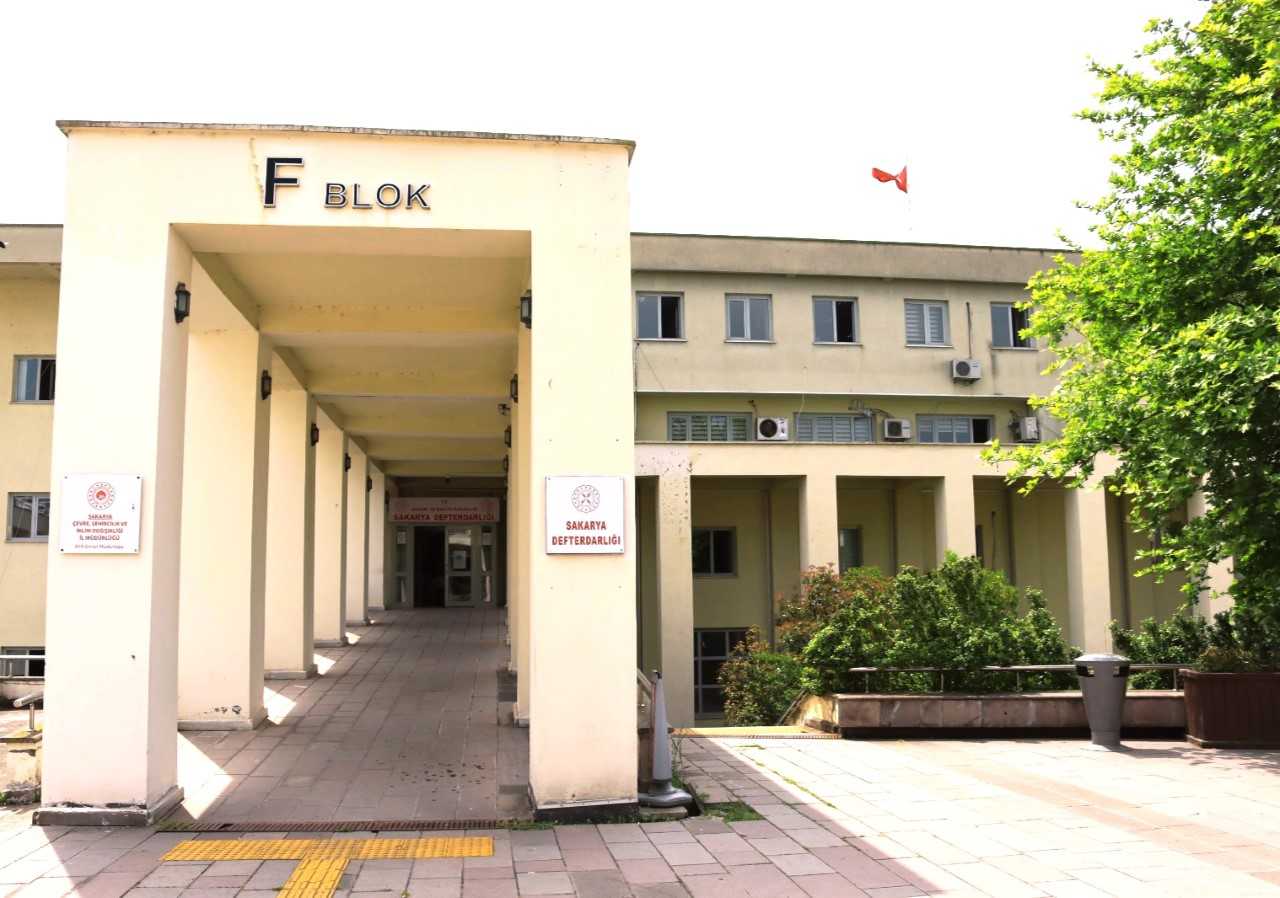 Defterdarlık Hizmet BinasıSakarya Defterdarlığı, 15 Temmuz Camili Resmi Daireler Kampüsü içerisinde hizmet vermektedir. GÖREVLERDefterdar1 sayılı Cumhurbaşkanlığı Kararnamesinin 243 üncü maddesine göre;Defterdar, bulunduğu İlde Hazine ve Maliye Bakanlığının en büyük memuru ve il ve bağlı ilçeler teşkilatının amiri olup, işlemlerin kanun hükümlerine göre yürütülmesi, denetlenmesi, merkez ve taşradan sorulan soruların cevaplandırılması, kanuna aykırı hareketi görülenler hakkında takibatta bulunulması ile atamalarından görevli ve sorumludur.
Gerek görülen yerlerde Defterdara yeterli sayıda yardımcı verilir.Defterdarlık Birimleri(1) Defterdarlık birimleri, Defterdarın yönetimi altında merkezde Muhasebat ve Muhakemat birimleri ile Personel Müdürlüğünden oluşur. (2) Büyükşehir Belediye sınırları içinde ayrıca ilçe teşkilatı ile il merkezlerindeki ilçe malmüdürlükleri dışındaki birimler doğrudan doğruya Defterdarlığa bağlıdır.Muhasebat Birimleri(1) Muhasebat birimleri, muhasebe müdürlükleri, saymanlık müdürlükleri ve malmüdürlüklerinden oluşur.Muhasebe Müdürlükleri(1) Muhasebe müdürlükleri, ildeki veya Bakanlığın görevlendirilmesi halinde il dışındaki genel bütçeli dairelerin saymanlık hizmetlerini yürütürler. Ayrıca, görev alanları içindeki her tür saymanlığın Bakanlığa göndereceği dönem sonu ve diğer hesap bilgilerini toplar, kontrol ederek belirlenen usul ve esaslara göre merkeze gönderirler; saymanlıklar arasında koordinasyonu ve uygulama birliğini sağlamak üzere defterdar adına belirlenecek görüş ve önerileri hazırlarlar.(2) Muhasebe müdürlüğünde bir müdürün yönetimi altında yeterli sayıda müdür yardımcısı, defterdarlık uzmanı ile şef ve diğer personel çalıştırılır.Saymanlık Müdürlükleri(1) Saymanlık müdürlükleri, bulundukları yerde bölge müdürlüğü ve başmüdürlük şeklinde örgütlenmiş olan daireler ile askeri birimlerin ve diğer dairelerin saymanlık hizmetlerini ve Bakanlıkça verilen diğer görevleri yerine getirirler. Kadroları Hazine ve Maliye Bakanlığına ait olan döner sermaye saymanlıkları da bulundukları illerdeki defterdarlıklara bağlıdırlar.(2) Saymanlık müdürlüğünde, bir müdürün yönetimi altında yeterli sayıda müdür yardımcısı, defterdarlık uzmanı ile şef ve diğer personel çalıştırılır.Malmüdürlükleri(1) Malmüdürlüğü, vezne ve muhasebe servisleri ile gereken yerlerde tahakkuk, tahsilat ve Hazine avukatlığı servislerinden oluşur. İş hacminin gerektirdiği malmüdürlüklerinde yeterli sayıda saymanlık müdür yardımcısı, defterdarlık uzmanı ile şef ve diğer personel çalıştırılabilir.(2) Malmüdürü, Bakanlığın ilçe teşkilatının amiri olup işlemlerin mevzuata uygun olarak yürütülmesini sağlar. Vezne ve muhasebe servislerinin dışındaki servislerin başında bulunan memurlar işlerin kanuna uygun olarak yürütülmesinden birinci derecede sorumludurlar.Muhakemat Birimleri(1) Muhakemat birimleri, muhakemat müdürlükleri ve müdürlük olmayan yerlerde Hazine avukatlığı servisinden oluşur.(2) Başhukuk Müşavirliği ve Muhakemat Genel Müdürlüğünün görevlerinin il ve ilçeye ilişkin olanlarını muhakemat müdürlükleri ve Hazine avukatlıkları yürütür.Personel Müdürlükleri(1) Personel müdürlüklerinin görev ve yetkileri şunlardır:a) İl atamalı personelin atama, nakil, özlük ve emeklilik işlemlerini yapmak,b) İl kadrolarının; dağıtım, tahsis, tenkis ve değişiklikleri ile ilgili tekliflerde bulunmak,c) Aday memurların eğitim programlarını hazırlamak ve uygulamak; il teşkilatının hizmet içi eğitim planının hazırlanmasını koordine etmek ve uygulanmasına yardımcı olmak,ç) Defterdarlık personelinin her türlü mali ve sosyal haklarına ilişkin işlemleri yürütmek,d) Bakanlıkça verilecek benzeri görevleri yapmak.Misyonumuz, VizyonumuzMisyonumuzEkonomik ve sosyal hedefler ile refah toplumuna ulaşabilme sürecinde, Devletimizce belirlenen maliye politikası ve Bakanlığımız mevzuatı çerçevesinde, etkili bir işgücü ve personel politikası ile kamu harcamalarını gerçekleştirmek, Devletin muhasebesini tutmak ve saymanlık hizmetlerini yürütmek, Devlet mallarını yönetmek, Devletin hukuk danışmanlığını ve muhakemat hizmetlerini etkin ve verimli bir şekilde yerine getirmektir. VizyonumuzGüçlü, refah düzeyi yüksek, kalkınmış ve çağdaş bir Türkiye için kaynak yaratmada öncü, sürekli gelişmeye açık, şeffaf ve katılımcı bir yönetim anlayışı içerisinde, ekip ruhuyla hareket eden, kendisiyle ve vatandaşlarla barışık, çalışanlarının hizmet vermekten mutluluk duyduğu doğru, güvenilir ve adil bir mali hizmet sunarak sürekli gelişen örnek bir kurum olmaktır.1.2. TEŞKİLAT YAPISI09.04.2022 tarihli ve 31804 sayılı Resmi Gazete’de yayımlanan 08.04.2022 tarihli ve 2022/137 sayılı Atama Kararı ile İlimiz Defterdarı olarak atanan Dursun Ali ÖZEL, 25.04.2022 tarihinden itibaren İlimizde Defterdarlık görevini yürütmektedir. İlimizde Defterdar Yardımcısı görevini ise 01.07.2022 tarihinden itibaren Mehmet DEMİR yürütmektedir.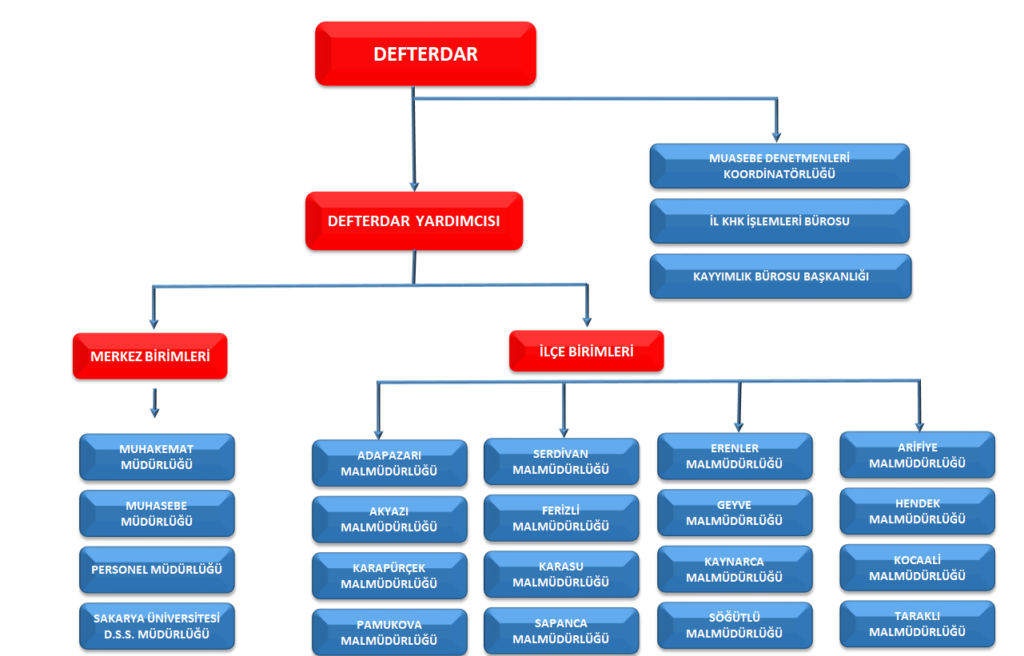   KADRO VE PERSONEL YAPISIDefterdarlık Merkez birimlerinde toplam 60, ilçe birimlerinde 80 dolu kadro olmak üzere toplam 140 dolu kadro bulunmaktadır.DOLU-BOŞ KADROLARIN ÜST BİRİM BAZINDA DAĞILIMI  BİNA, LOJMAN, DİĞER SOSYAL VE YARDIMCI TESİSLERHİZMET BİNASI İLE İLGİLİ BİLGİLER1.4.1. Defterdarlığımız Ana hizmet binasının zemin katında Defterdarlık Genel Evrak Birimi, Muhasebe Denetmenleri Koordinatörlüğü, Muhasebe Müdürlüğü, Kayyımlık Bürosu, İl KHK İşlemleri Bürosu, Resmi Daireler Kampüsü Yemekhane Yönetim Bürosu ve Garaj Amirliği; birinci katında Muhakemat Müdürlüğü, ikinci katında Defterdarlık Makamı, Personel Müdürlüğü hizmet vermektedir. ARAÇ-MAKİNE PARKI VE TECHİZAT DURUMUKURUMUN HİZMET ALANIYLA İLGİLİ BİLGİ VE İSTATİSTİKLER2.1. MUHASEBE MÜDÜRLÜĞÜ2.2.  MUHAKEMAT MÜDÜRLÜĞÜ(31.10.2022)BAŞLICA YATIRIM VE FAALİYETLERİlimiz Defterdarlığı yatırımcı bir kurum olmadığından, hiçbir yatırım faaliyeti bulunmamaktadır.
SOSYAL PROJELER İlimiz Defterdarlığınca 2022 yılında gerçekleştirilmiş hiçbir sosyal proje bulunmamaktadır.
5.  SORUNLAR VE ÇÖZÜM ÖNERİLERİ Personel Durumu Defterdarlığımız merkez biriminde Defterdar, Kayyımlık Bürosu, Personel Müdürlüğü, Muhasebe Müdürlüğü, Muhakemat Müdürlüğü, Muhasebe Denetmenleri Koordinatörlüğü, İl KHK İşlemleri Bürosu, Sakarya Üniversitesi Döner Sermaye Saymanlık Müdürlüğü ve Resmi Daireler Kampüsü Yemekhane Yönetim Bürosu bulunmaktadır.5747 sayılı Büyükşehir Belediyesi Sınırları İçerisinde İlçe Kurulması ve Bazı Kanunlarda Değişiklik Yapılması Hakkında Kanun gereğince daha önce 12 adet Malmüdürlüğü ile hizmet veren Sakarya Defterdarlığı bünyesinde 2008 yılında kurulan 4 yeni İlçe de (Adapazarı, Serdivan, Erenler, Arifiye) Defterdarlığımız mevcut kaynaklarıyla, artan iş yüküne rağmen yeni personel ataması olmaksızın hizmete geçirilmiş olup, Defterdarlığımız bünyesinde bulunan 16 adet Malmüdürlüğü ile hizmet vermektedir.Defterdarlığımız bünyesinde ayrıca; Defterdarlık olarak 69 Bakanlık atamalı, 71 Valilik atamalı olmak üzere 140 adet personelle hizmet vermekte olup,  31.10.2022 tarihi itibariyle Valilik atamalı toplam 63 adet boş kadromuz mevcuttur.Defterdarlığımızda Valilik ve Bakanlık atamalı kadrolarımıza ilave olarak; Hendek Malmüdürlüğünde 1 adet 4/B’li personel istihdam edilmektedir. Ayrıca, Kamu Kurum ve Kuruluşlarında Personel Çalıştırılmasına Dayalı Hizmet Alım Sözleşmeleri Kapsamında Çalıştırılmakta Olan İşçilerin Sürekli İşçi Kadrolarına veya Mahalli İdare Şirketlerinde İşçi Statüsüne Geçirilmesine İlişkin 375 sayılı KHK’nın Geçici 23 üncü ve 24 üncü maddelerinin Uygulanmasına Dair Usul ve Esaslar çerçevesinde 6 temizlik personeli ile 4 güvenlik görevlisi kadroya geçirilmiş olup, Sürekli İşçi kadrosunda görev yapmaktadır.Defterdarlığımız merkez ve ilçe birimlerinde görev yapan memur personel sayısı emeklilik, naklen atanma, göreve son verme gibi nedenlerle sürekli azalmış olup memur ihtiyacı had safhaya ulaşmıştır. Ayrıca ilçe Malmüdürlüklerinde yardımcı hizmetli personel ihtiyacı artmış olup, 11 ilçe birimimizde yardımcı hizmetli personel bulunmamaktadır. Hizmetli unvanlı 5 personelimizin bulunduğu 4 ilçede ise şehit yakını kadrosuyla büro hizmetlerinde istihdam edildiklerinden hizmetli unvanında verim alınamamaktadır.           Defterdarlığımız merkez birimlerinde kullanılan araçlar sayıca yeterli olup, araç kullanacak kadrolu şoför personel bulunmamaktadır.Defterdarlığımız Taraklı Malmüdürlüğünde Malmüdürü görevi, bağlı Vergi Dairesinde Gelir Uzmanı olarak görev yapan personel tarafından; merkeze 71km uzaklığı bulunan Kocaali Malmüdürlüğü Malmüdürü görevi ise Arifiye Malmüdürlüğünden görevlendirilen Saymanlık Müdür Yardımcısı tarafından vekaleten yürütülmekte olup, iş ve işlemlerin sağlıklı bir şekilde aksamadan yerine getirilebilmesi için atama çalışmalarında bu iki ilçe Malmüdürlüğünün öncelikle değerlendirilmesi gerekmektedir.İlimiz Afet ve Acil Durum Müdürlüğü koordinesinde yürütülmekte olan Sivil Savunma iş ve işlemlerinin, Defterdarlığımızca yürütülmesinde Sivil Savunma Uzmanına ihtiyaç duyulmaktadır.Defterdarlığımız Kayyımlık Bürosunun yapmış olduğu saha çalışmalarında Harita Teknik personeline ihtiyaç duyulmaktadır. Hizmet BinasıDefterdarlığımız; merkez birimleri, İl KHK İşlemleri Bürosu, Resmi Daireler Kampüsü Yemekhane Yönetim Bürosu, Kayyımlık Bürosu ile birlikte hizmetlerini Resmi Daireler Kampüsü F Blokta yürütmekte olup, 10.07.2018 tarihli ve 30474 sayılı Resmi Gazetede yayımlanarak yürürlüğe giren 1 sayılı Cumhurbaşkanlığı Kararnamesi ile Çevre, Şehircilik ve İklim Değişikliği Bakanlığına devredilen Milli Emlak Müdürlüğünün’de  halen Defterdarlığımız hizmet binasında bulunması sebebiyle hizmet alanlarımız yetersiz kalmaktadır.SAKARYA DEFTERDARLIĞI BAKANLIK-VALİLİK ATAMALI DOLU-BOŞ KADROSAKARYA DEFTERDARLIĞI BAKANLIK-VALİLİK ATAMALI DOLU-BOŞ KADROSAKARYA DEFTERDARLIĞI BAKANLIK-VALİLİK ATAMALI DOLU-BOŞ KADROSAKARYA DEFTERDARLIĞI BAKANLIK-VALİLİK ATAMALI DOLU-BOŞ KADROMERKEZ BİRİMLERDOLUBOŞTOPLAMBAKANLIK ATAMALI33033VALİLİK ATAMALI274774MERKEZ BİRİMLERİ TOPLAM6047107İLÇE BİRİMLERDOLUBOŞTOPLAMBAKANLIK ATAMALI36036VALİLİK ATAMALI441660İLÇE BİRİMLERİ TOPLAM801696GENEL TOPLAMDOLUBOŞTOPLAMBAKANLIK ATAMALI69069VALİLİK ATAMALI7163134MERKEZ-İLÇE BİRİMLERİ GENEL TOPLAM14063203SAKARYA DEFTERDARLIĞI BİRİMLER BAZINDA DOLU-BOŞ KADROLAR (31.10.2022)SAKARYA DEFTERDARLIĞI BİRİMLER BAZINDA DOLU-BOŞ KADROLAR (31.10.2022)SAKARYA DEFTERDARLIĞI BİRİMLER BAZINDA DOLU-BOŞ KADROLAR (31.10.2022)SAKARYA DEFTERDARLIĞI BİRİMLER BAZINDA DOLU-BOŞ KADROLAR (31.10.2022)SAKARYA DEFTERDARLIĞI BİRİMLER BAZINDA DOLU-BOŞ KADROLAR (31.10.2022)SAKARYA DEFTERDARLIĞI BİRİMLER BAZINDA DOLU-BOŞ KADROLAR (31.10.2022)SAKARYA DEFTERDARLIĞI BİRİMLER BAZINDA DOLU-BOŞ KADROLAR (31.10.2022)BAKANLIK ATAMALIBAKANLIK ATAMALIVALİLİK ATAMALIVALİLİK ATAMALITOPLAMTOPLAMBİRİMDOLUBOŞDOLUBOŞDOLUBOŞPERSONEL MÜDÜRLÜĞÜ8016122412MUHASEBE MÜDÜRLÜĞÜ1105261626MUHAKEMAT MÜDÜRLÜĞÜ10048148MUHASEBE DENETMENLERİ KOORD.100010SAKARYA ÜNİV. DSS MÜD.302151MERKEZ BİRİMLER TOPLAMI33027476047AKYAZI MALMÜDÜRLÜĞÜ302151GEYVE MALMÜDÜRLÜĞÜ401151HENDEK MALMÜDÜRLÜĞÜ405191KARASU MALMÜDÜRLÜĞÜ303161KAYNARCA MALMÜDÜRLÜĞÜ202141SAPANCA MALMÜDÜRLÜĞÜ302151KOCAALİ MALMÜDÜRLÜĞÜ103141PAMUKOVA MALMÜDÜRLÜĞÜ203151TARAKLI MALMÜDÜRLÜĞÜ101121SÖĞÜTLÜ MALMÜDÜRLÜĞÜ103141FERİZLİ MALMÜDÜRLÜĞÜ102131KARAPÜRÇEK MALMÜDÜRLÜĞÜ202141ADAPAZARI MALMÜDÜRLÜĞÜ206181ARİFİYE MALMÜDÜRLÜĞÜ302151ERENLER MALMÜDÜRLÜĞÜ203151SERDİVAN MALMÜDÜRLÜĞÜ204161İLÇE BİRİMLER TOPLAMI36044168016GENEL TOPLAM6907163140631- Kayyımlık Bürosu Başkanlığında; Personel Müd. V.H.K.İ. Hakan OYAN ve Sürekli İşçi Osman CİRAN görevlendirilmiştir.2- Çevre ve Şehircilik İl Müdürlüğüne bağlı iken Defterdarlığımıza devredilen İl KHK İşlemleri Bürosunda; Hendek Malmüdürlüğü Saymanlık Müdür Yardımcısı Mehmet ERSOY, Muhasebe Müdürlüğü Şef Ersan BOZKURT, Muhakemat Müdürlüğü Deft.Uzmanı Eray AVCI ÇETİN ile Sakarya Vergi Dairesi Müdürlüğü Gelir Uzmanı Sabiha AKBULUT (geçici görevli) olmak üzere 4  personel görevlendirilmiştir.3-Resmi Daireler Kampüsü Yemekhane Yönetim Bürosunda, Personel Müdürlüğü V.H.K.İ. Cihan İÇKÖPRÜ görevlendirilmiştir.4-Personel Müd. V.H.K.İ. Yaşar DERELİ, Hizmetli Kenan BUDAK, Sürekli İşçi Yavuz KILIÇ ve Sürekli İşçi Alper KANBUR Garaj Amirliğinde Şoför olarak görevlendirilmiştir.5-Personel Müdürlüğü Hizmetli Meltem ÖZDEMİR, Sürekli İşçi (Güvenlik Görevlisi) İlknur ŞENER ve Sürekli İşçi (Güvenlik Görevlisi) Fatih KUTLUAY Muhakemat Müdürlüğü Büro Hizmetlerinde görevlendirilmiştir.6- Kadrosu Defterdarlığımızda bulunan personelden;  Personel Müdürlüğü Mustafa HASBAŞ, Sürekli İşçi İsmail CEYLAN, Valilikte  geçici görevlidir.1- Kayyımlık Bürosu Başkanlığında; Personel Müd. V.H.K.İ. Hakan OYAN ve Sürekli İşçi Osman CİRAN görevlendirilmiştir.2- Çevre ve Şehircilik İl Müdürlüğüne bağlı iken Defterdarlığımıza devredilen İl KHK İşlemleri Bürosunda; Hendek Malmüdürlüğü Saymanlık Müdür Yardımcısı Mehmet ERSOY, Muhasebe Müdürlüğü Şef Ersan BOZKURT, Muhakemat Müdürlüğü Deft.Uzmanı Eray AVCI ÇETİN ile Sakarya Vergi Dairesi Müdürlüğü Gelir Uzmanı Sabiha AKBULUT (geçici görevli) olmak üzere 4  personel görevlendirilmiştir.3-Resmi Daireler Kampüsü Yemekhane Yönetim Bürosunda, Personel Müdürlüğü V.H.K.İ. Cihan İÇKÖPRÜ görevlendirilmiştir.4-Personel Müd. V.H.K.İ. Yaşar DERELİ, Hizmetli Kenan BUDAK, Sürekli İşçi Yavuz KILIÇ ve Sürekli İşçi Alper KANBUR Garaj Amirliğinde Şoför olarak görevlendirilmiştir.5-Personel Müdürlüğü Hizmetli Meltem ÖZDEMİR, Sürekli İşçi (Güvenlik Görevlisi) İlknur ŞENER ve Sürekli İşçi (Güvenlik Görevlisi) Fatih KUTLUAY Muhakemat Müdürlüğü Büro Hizmetlerinde görevlendirilmiştir.6- Kadrosu Defterdarlığımızda bulunan personelden;  Personel Müdürlüğü Mustafa HASBAŞ, Sürekli İşçi İsmail CEYLAN, Valilikte  geçici görevlidir.1- Kayyımlık Bürosu Başkanlığında; Personel Müd. V.H.K.İ. Hakan OYAN ve Sürekli İşçi Osman CİRAN görevlendirilmiştir.2- Çevre ve Şehircilik İl Müdürlüğüne bağlı iken Defterdarlığımıza devredilen İl KHK İşlemleri Bürosunda; Hendek Malmüdürlüğü Saymanlık Müdür Yardımcısı Mehmet ERSOY, Muhasebe Müdürlüğü Şef Ersan BOZKURT, Muhakemat Müdürlüğü Deft.Uzmanı Eray AVCI ÇETİN ile Sakarya Vergi Dairesi Müdürlüğü Gelir Uzmanı Sabiha AKBULUT (geçici görevli) olmak üzere 4  personel görevlendirilmiştir.3-Resmi Daireler Kampüsü Yemekhane Yönetim Bürosunda, Personel Müdürlüğü V.H.K.İ. Cihan İÇKÖPRÜ görevlendirilmiştir.4-Personel Müd. V.H.K.İ. Yaşar DERELİ, Hizmetli Kenan BUDAK, Sürekli İşçi Yavuz KILIÇ ve Sürekli İşçi Alper KANBUR Garaj Amirliğinde Şoför olarak görevlendirilmiştir.5-Personel Müdürlüğü Hizmetli Meltem ÖZDEMİR, Sürekli İşçi (Güvenlik Görevlisi) İlknur ŞENER ve Sürekli İşçi (Güvenlik Görevlisi) Fatih KUTLUAY Muhakemat Müdürlüğü Büro Hizmetlerinde görevlendirilmiştir.6- Kadrosu Defterdarlığımızda bulunan personelden;  Personel Müdürlüğü Mustafa HASBAŞ, Sürekli İşçi İsmail CEYLAN, Valilikte  geçici görevlidir.1- Kayyımlık Bürosu Başkanlığında; Personel Müd. V.H.K.İ. Hakan OYAN ve Sürekli İşçi Osman CİRAN görevlendirilmiştir.2- Çevre ve Şehircilik İl Müdürlüğüne bağlı iken Defterdarlığımıza devredilen İl KHK İşlemleri Bürosunda; Hendek Malmüdürlüğü Saymanlık Müdür Yardımcısı Mehmet ERSOY, Muhasebe Müdürlüğü Şef Ersan BOZKURT, Muhakemat Müdürlüğü Deft.Uzmanı Eray AVCI ÇETİN ile Sakarya Vergi Dairesi Müdürlüğü Gelir Uzmanı Sabiha AKBULUT (geçici görevli) olmak üzere 4  personel görevlendirilmiştir.3-Resmi Daireler Kampüsü Yemekhane Yönetim Bürosunda, Personel Müdürlüğü V.H.K.İ. Cihan İÇKÖPRÜ görevlendirilmiştir.4-Personel Müd. V.H.K.İ. Yaşar DERELİ, Hizmetli Kenan BUDAK, Sürekli İşçi Yavuz KILIÇ ve Sürekli İşçi Alper KANBUR Garaj Amirliğinde Şoför olarak görevlendirilmiştir.5-Personel Müdürlüğü Hizmetli Meltem ÖZDEMİR, Sürekli İşçi (Güvenlik Görevlisi) İlknur ŞENER ve Sürekli İşçi (Güvenlik Görevlisi) Fatih KUTLUAY Muhakemat Müdürlüğü Büro Hizmetlerinde görevlendirilmiştir.6- Kadrosu Defterdarlığımızda bulunan personelden;  Personel Müdürlüğü Mustafa HASBAŞ, Sürekli İşçi İsmail CEYLAN, Valilikte  geçici görevlidir.1- Kayyımlık Bürosu Başkanlığında; Personel Müd. V.H.K.İ. Hakan OYAN ve Sürekli İşçi Osman CİRAN görevlendirilmiştir.2- Çevre ve Şehircilik İl Müdürlüğüne bağlı iken Defterdarlığımıza devredilen İl KHK İşlemleri Bürosunda; Hendek Malmüdürlüğü Saymanlık Müdür Yardımcısı Mehmet ERSOY, Muhasebe Müdürlüğü Şef Ersan BOZKURT, Muhakemat Müdürlüğü Deft.Uzmanı Eray AVCI ÇETİN ile Sakarya Vergi Dairesi Müdürlüğü Gelir Uzmanı Sabiha AKBULUT (geçici görevli) olmak üzere 4  personel görevlendirilmiştir.3-Resmi Daireler Kampüsü Yemekhane Yönetim Bürosunda, Personel Müdürlüğü V.H.K.İ. Cihan İÇKÖPRÜ görevlendirilmiştir.4-Personel Müd. V.H.K.İ. Yaşar DERELİ, Hizmetli Kenan BUDAK, Sürekli İşçi Yavuz KILIÇ ve Sürekli İşçi Alper KANBUR Garaj Amirliğinde Şoför olarak görevlendirilmiştir.5-Personel Müdürlüğü Hizmetli Meltem ÖZDEMİR, Sürekli İşçi (Güvenlik Görevlisi) İlknur ŞENER ve Sürekli İşçi (Güvenlik Görevlisi) Fatih KUTLUAY Muhakemat Müdürlüğü Büro Hizmetlerinde görevlendirilmiştir.6- Kadrosu Defterdarlığımızda bulunan personelden;  Personel Müdürlüğü Mustafa HASBAŞ, Sürekli İşçi İsmail CEYLAN, Valilikte  geçici görevlidir.1- Kayyımlık Bürosu Başkanlığında; Personel Müd. V.H.K.İ. Hakan OYAN ve Sürekli İşçi Osman CİRAN görevlendirilmiştir.2- Çevre ve Şehircilik İl Müdürlüğüne bağlı iken Defterdarlığımıza devredilen İl KHK İşlemleri Bürosunda; Hendek Malmüdürlüğü Saymanlık Müdür Yardımcısı Mehmet ERSOY, Muhasebe Müdürlüğü Şef Ersan BOZKURT, Muhakemat Müdürlüğü Deft.Uzmanı Eray AVCI ÇETİN ile Sakarya Vergi Dairesi Müdürlüğü Gelir Uzmanı Sabiha AKBULUT (geçici görevli) olmak üzere 4  personel görevlendirilmiştir.3-Resmi Daireler Kampüsü Yemekhane Yönetim Bürosunda, Personel Müdürlüğü V.H.K.İ. Cihan İÇKÖPRÜ görevlendirilmiştir.4-Personel Müd. V.H.K.İ. Yaşar DERELİ, Hizmetli Kenan BUDAK, Sürekli İşçi Yavuz KILIÇ ve Sürekli İşçi Alper KANBUR Garaj Amirliğinde Şoför olarak görevlendirilmiştir.5-Personel Müdürlüğü Hizmetli Meltem ÖZDEMİR, Sürekli İşçi (Güvenlik Görevlisi) İlknur ŞENER ve Sürekli İşçi (Güvenlik Görevlisi) Fatih KUTLUAY Muhakemat Müdürlüğü Büro Hizmetlerinde görevlendirilmiştir.6- Kadrosu Defterdarlığımızda bulunan personelden;  Personel Müdürlüğü Mustafa HASBAŞ, Sürekli İşçi İsmail CEYLAN, Valilikte  geçici görevlidir.1- Kayyımlık Bürosu Başkanlığında; Personel Müd. V.H.K.İ. Hakan OYAN ve Sürekli İşçi Osman CİRAN görevlendirilmiştir.2- Çevre ve Şehircilik İl Müdürlüğüne bağlı iken Defterdarlığımıza devredilen İl KHK İşlemleri Bürosunda; Hendek Malmüdürlüğü Saymanlık Müdür Yardımcısı Mehmet ERSOY, Muhasebe Müdürlüğü Şef Ersan BOZKURT, Muhakemat Müdürlüğü Deft.Uzmanı Eray AVCI ÇETİN ile Sakarya Vergi Dairesi Müdürlüğü Gelir Uzmanı Sabiha AKBULUT (geçici görevli) olmak üzere 4  personel görevlendirilmiştir.3-Resmi Daireler Kampüsü Yemekhane Yönetim Bürosunda, Personel Müdürlüğü V.H.K.İ. Cihan İÇKÖPRÜ görevlendirilmiştir.4-Personel Müd. V.H.K.İ. Yaşar DERELİ, Hizmetli Kenan BUDAK, Sürekli İşçi Yavuz KILIÇ ve Sürekli İşçi Alper KANBUR Garaj Amirliğinde Şoför olarak görevlendirilmiştir.5-Personel Müdürlüğü Hizmetli Meltem ÖZDEMİR, Sürekli İşçi (Güvenlik Görevlisi) İlknur ŞENER ve Sürekli İşçi (Güvenlik Görevlisi) Fatih KUTLUAY Muhakemat Müdürlüğü Büro Hizmetlerinde görevlendirilmiştir.6- Kadrosu Defterdarlığımızda bulunan personelden;  Personel Müdürlüğü Mustafa HASBAŞ, Sürekli İşçi İsmail CEYLAN, Valilikte  geçici görevlidir.EK-1EK-1EK-1Personelin Statüsüne Göre DağılımıPersonelin Statüsüne Göre DağılımıPersonelin Statüsüne Göre DağılımıStatüStatüSayıMemurMemur140Sözleşmeli PersonelSözleşmeli Personel1Geçici PersonelGeçici Personel-İşçiDaimi10İşçiGeçici-ToplamToplam151EK-2EK-2Unvanlara Göre Personel DağılımıUnvanlara Göre Personel DağılımıUnvanSayıDEFTERDAR1DEFTERDAR YARDIMCISI1MÜDÜR, SAYMANLIK MÜDÜRÜ, MALMÜDÜRÜ16MÜDÜR YRD., SAYM. MÜDÜR YRD.7ŞEF (MUH., PERS., MUHAKEMAT)1MEMUR (MUH., PERS., MUHAK.)8VHKİ (MUH., PERS., MUHAK.)49KALORİFERCİ1HİZMETLİ11TEKNİKER1DEFTERDARLIK UZMANI (MUHASEBE)23DEFTERDARLIK UZMAN YRD. (MUHASEBE)4MUHASEBE DENETMENİ1DEFTERDARLIK UZMANI (PERSONEL)4DEFTERDARLIK UZMANI (MUHAKEMAT)1MÜŞAVİR HAZİNE AVUKATI3HAZİNE AVUKATI8SÜREKLİ İŞÇİ10SÖZLEŞMELİ PERSONEL (4/B)1TOPLAM151BİRİMLERMUHASEBATMUHASEBATBAHUMBAHUMPERGENPERGENTOPLAMTOPLAMBİRİMLERDOLUBOŞDOLUBOŞDOLUBOŞDOLUBOŞPERSONEL MÜDÜRLÜĞÜ000024122412MUHASEBE MÜDÜRLÜĞÜ82600801626MUHAKEMAT MÜDÜRLÜĞÜ0013810148MUHASEBE DENETMENLERİ KOORDİNATÖRLÜĞÜ00001010SAKARYA ÜNİV. DSS MÜDÜRLÜĞÜ41001051TOPLAM122713835126047AKYAZI MALMÜDÜRLÜĞÜ31002051GEYVE MALMÜDÜRLÜĞÜ21102051HENDEK MALMÜDÜRLÜĞÜ51103091KARASU MALMÜDÜRLÜĞÜ31201061KAYNARCA MALMÜDÜRLÜĞÜ31001041SAPANCA MALMÜDÜRLÜĞÜ21102051KOCAALİ MALMÜDÜRLÜĞÜ21002041PAMUKOVA MALMÜDÜRLÜĞÜ41001051TARAKLI MALMÜDÜRLÜĞÜ11001021SÖĞÜTLÜ MALMÜDÜRLÜĞÜ41000041FERİZLİ MALMÜDÜRLÜĞÜ31000031KARAPÜRÇEK MALMÜDÜRLÜĞÜ21002041ADAPAZARI MALMÜDÜRLÜĞÜ61002081ARİFİYE MALMÜDÜRLÜĞÜ41001051ERENLER MALMÜDÜRLÜĞÜ41001051SERDİVAN MALMÜDÜRLÜĞÜ41002061TOPLAM5216502308016GENEL TOPLAM6443188581214063VEKALETEN YÜRÜTÜLEN BİRİMLER TABLOSUVEKALETEN YÜRÜTÜLEN BİRİMLER TABLOSUBİRİM-UNVANVEKALET EDEN KİŞİAD-SOYAD VE UNVANIMUHAKEMAT MÜDÜRLÜĞÜ- MÜDÜR V.Nilüfer OSMANLI AKTÜRK– Müşavir Hazine AvukatıFERİZLİ MALMÜDÜRLÜĞÜ- MALMÜDÜRÜ V.Ayşegül KALELİ- Saymanlık Müdür YardımcısıTARAKLI MALMÜDÜRLÜĞÜ- MALMÜDÜRÜ V.Taner GÜLMÜŞ–Gelir UzmanıKOCAALİ  MALMÜDÜRLÜĞÜ- MALMÜDÜRÜ V.05.09.2022 tarihinden itibaren Arifiye Malmüdürlüğü Say.Mdr.Yr.Selahattin TEKİN vekalet etmektedir.MUHAKEMAT MÜDÜRLÜĞÜ- ŞEF V.Fethane PANTA- V.H.K.İ.PERSONEL MÜDÜRLÜĞÜ- ŞEF V.Özcan URAL- V.H.K.İ.ÖĞRENİM DURUMLARINA GÖRE PERSONEL SAYILARIÖĞRENİM DURUMLARINA GÖRE PERSONEL SAYILARIÖĞRENİM DURUMUKADRO MEVCUDUYÜKSEK LİSANS9LİSANS95ÖN LİSANS16LİSE26ORTA OKUL3İLKOKUL2TOPLAM KADRO151HİZMET SINIFLARINA GÖRE PERSONEL SAYILARIHİZMET SINIFLARINA GÖRE PERSONEL SAYILARISINIFLARMEVCUT KADROGENEL İDARE HİZMETLERİ116AVUKATLIK HİZMETLERİ11TEKNİK HİZMETLER1YARDIMCI HİZMETLER12DİĞER*11TOPLAM KADRO151* Sürekli İşçiler ve Sözleşmeli Personel * Sürekli İşçiler ve Sözleşmeli Personel SAKARYA DEFTERDARLIĞINA TAHSİSLİ LOJMANLARA İLİŞKİN TABLOSAKARYA DEFTERDARLIĞINA TAHSİSLİ LOJMANLARA İLİŞKİN TABLOSAKARYA DEFTERDARLIĞINA TAHSİSLİ LOJMANLARA İLİŞKİN TABLOSAKARYA DEFTERDARLIĞINA TAHSİSLİ LOJMANLARA İLİŞKİN TABLOSAKARYA DEFTERDARLIĞINA TAHSİSLİ LOJMANLARA İLİŞKİN TABLOSAKARYA DEFTERDARLIĞINA TAHSİSLİ LOJMANLARA İLİŞKİN TABLOSIRA NOLOJMANIN YERİKATDAİREM2AYRILDIĞI KURUM1Akyazı 11100DEFTERDARLIK2Akyazı34100DEFTERDARLIK3Kaynarca11100DEFTERDARLIK4Taraklı3590DEFTERDARLIKEK-4EK-4TÜRLERİNE GÖRE ARAÇ DAĞILIMITÜRLERİNE GÖRE ARAÇ DAĞILIMIARAÇ TÜRÜSAYIBİNEK2KAMYONET2TOPLAM4Kurumumuz Demirbaşına Kayıtlı AraçlarKurumumuz Demirbaşına Kayıtlı AraçlarKurumumuz Demirbaşına Kayıtlı AraçlarKurumumuz Demirbaşına Kayıtlı AraçlarKurumumuz Demirbaşına Kayıtlı AraçlarKurumumuz Demirbaşına Kayıtlı AraçlarKurumumuz Demirbaşına Kayıtlı AraçlarSNKURUM ADIMARKAMODELPLAKAKAPASİTETÜR1SAKARYA DEFTERDARLIĞIRENAULT (FLUENCE)201154 DF 1325BİNEK2SAKARYA DEFTERDARLIĞIFIAT (DOBLO)201554 DF 1445KAMYONET3SAKARYA DEFTERDARLIĞITOYOTA (COROLLA)200054 DE 4805BİNEK4SAKARYA DEFTERDARLIĞIFORD (CONNECT)201154 ZY 0775KAMYONETSAYMANLIK BİRİMLERİ GELİR-GİDER İSTATİSTİK BİLGİLERİ (31.10.2022)(KÜMÜLATİF)SAYMANLIK BİRİMLERİ GELİR-GİDER İSTATİSTİK BİLGİLERİ (31.10.2022)(KÜMÜLATİF)SAYMANLIK BİRİMLERİ GELİR-GİDER İSTATİSTİK BİLGİLERİ (31.10.2022)(KÜMÜLATİF)SAYMANLIK BİRİMLERİ GELİR-GİDER İSTATİSTİK BİLGİLERİ (31.10.2022)(KÜMÜLATİF)SIRA NOBİRİMGELİRGİDER1MUHASEBE MÜDÜRLÜĞÜ(2/B Gelirleri Dahildir)275.873.970,573.333.211.350,22TOPLAM275.873.970,573.333.211.350,222AKYAZI MALMÜDÜRLÜĞÜ27.354.393,37326.813.534,933GEYVE MALMÜDÜRLÜĞÜ15.349.316,59211.144.860,104HENDEK MALMÜDÜRLÜĞÜ21.160.210,06299.409.721,955KARASU MALMÜDÜRLÜĞÜ28.956.573,57244.395.228,886KAYNARCA MALMÜDÜRLÜĞÜ65.018.573,37108.717.573,747SAPANCA MALMÜDÜRLÜĞÜ10.373.509,91165.083.432,918KOCAALİ MALMÜDÜRLÜĞÜ59.461.678,8185.136.879,169PAMUKOVA MALMÜDÜRLÜĞÜ66.813.884,77115.759.935,4710TARAKLI MALMÜDÜRLÜĞÜ10.123.147,5631.070.836,3711SÖĞÜTLÜ MALMÜDÜRLÜĞÜ1.510.376,4848.875.222,3012FERİZLİ MALMÜDÜRLÜĞÜ8.521.815,12102.319.420,0913KARAPÜRÇEK MALMÜDÜRLÜĞÜ19.338.332,3247.565.355,0514ADAPAZARI MALMÜDÜRLÜĞÜ44.441.141,261.273.932.876,4015ARİFİYE MALMÜDÜRLÜĞÜ3.297.564.026,24178.131.909,9316ERENLER MALMÜDÜRLÜĞÜ6.255.624,18204.223.341,2617SERDİVAN MALMÜDÜRLÜĞÜ9.554.752,60285.697.535,54MALMÜDÜRLÜKLERİ GENEL TOPLAM3.691.797.356,213.728.277.664,0818SAKARYA ÜNİVERSİTESİ DÖN.SER.SAY.MÜD.28.858.668,7926.573.221,5419SAKARYA UYGULAMALI BİLİMLER ÜNİ.DSS.M15.714.625,6114.450.268,97SAYMANLIK MÜD. TOPLAM44.573.294,4041.023.490,51GENEL TOPLAM4.012.244.621,187.102.512.504,81SAYMANLIK BİRİMLERİ İSTATİSTİK BİLGİLERİ (31.10.2022)
(AYLIK)SAYMANLIK BİRİMLERİ İSTATİSTİK BİLGİLERİ (31.10.2022)
(AYLIK)SAYMANLIK BİRİMLERİ İSTATİSTİK BİLGİLERİ (31.10.2022)
(AYLIK)SAYMANLIK BİRİMLERİ İSTATİSTİK BİLGİLERİ (31.10.2022)
(AYLIK)SAYMANLIK BİRİMLERİ İSTATİSTİK BİLGİLERİ (31.10.2022)
(AYLIK)SAYMANLIK BİRİMLERİ İSTATİSTİK BİLGİLERİ (31.10.2022)
(AYLIK)SAYMANLIK BİRİMLERİ İSTATİSTİK BİLGİLERİ (31.10.2022)
(AYLIK)BİRİMLERGELİR
(AYLIK)GİDER
(AYLIK)FİİLEN ÖDEME YAPILAN PERSONEL SAYISIYEVMİYE SAYILARIYEVMİYE SAYILARIBİRİMLERGELİR
(AYLIK)GİDER
(AYLIK)FİİLEN ÖDEME YAPILAN PERSONEL SAYISIAYLIK2022 TOPLAMIMUHASEBE MÜDÜRLÜĞÜ
(2/B Gelirleri Dahildir)48.229.126,28498.769.096,2213.1947.12768.069TOPLAM48.229.126,28498.769.096,2213.1947.12768.069AKYAZI MALMÜDÜRLÜĞÜ3.506.546,5343.029.674,351.9832.04523.302GEYVE MALMÜDÜRLÜĞÜ6.454.762,9927.121.528,621.0201.48013.300HENDEK MALMÜDÜRLÜĞÜ3.827.904,5637.483.498,271.9201.91421.395KARASU MALMÜDÜRLÜĞÜ4.173.209,7631.558.247,361.6052.63531.602KAYNARCA MALMÜDÜRLÜĞÜ9.032.563,3813.622.544,396542.06315.135SAPANCA MALMÜDÜRLÜĞÜ1.321.094,0519.810.095,398771.33312.876KOCAALİ MALMÜDÜRLÜĞÜ10.703.043,4810.620.417,244271.50212.557PAMUKOVA MALMÜDÜRLÜĞÜ8.565.467,3314.748.815,998342.24119.643TARAKLI MALMÜDÜRLÜĞÜ954.434,814.145.392,691935034.912SÖĞÜTLÜ MALMÜDÜRLÜĞÜ207.590,786.158.628,393329288.375FERİZLİ MALMÜDÜRLÜĞÜ899.461,0315.785.988,306251.1039.461KARAPÜRÇEK MALMÜDÜRLÜĞÜ6.170.719,706.511.443,633032.48311.838ADAPAZARI MALMÜDÜRLÜĞÜ6.948.233,14151.598.918,487.4044.49831.730ARİFİYE MALMÜDÜRLÜĞÜ467.098.376,6521.961.897,291.0824.28339.113ERENLER MALMÜDÜRLÜĞÜ856.816,3928.797.367,041.5154604.141SERDİVAN MALMÜDÜRLÜĞÜ1.153.054,146.090.920,961.6201.25211.658TOPLAM531.873.278,72439.045.378,3922.39430.723271.038SAKARYA ÜNİV. DSS MÜDÜRLÜĞÜ1.734.266,221.037.927,81376566.509SAKARYA UYGULAMALI BİL. ÜNİV. DSS MÜD.2.390.786,281.020.582,45383103.519TOPLAM4.125.052,502.058.510,267596610.028GENEL TOPLAM584.227.457,50939.872.984,8735.66338.816349.135SAYMANLIK BİRİMLERİ KARŞILAŞTIRMALI İSTATİSTİK TABLOSUSAYMANLIK BİRİMLERİ KARŞILAŞTIRMALI İSTATİSTİK TABLOSUSAYMANLIK BİRİMLERİ KARŞILAŞTIRMALI İSTATİSTİK TABLOSUSAYMANLIK BİRİMLERİ KARŞILAŞTIRMALI İSTATİSTİK TABLOSUSAYMANLIK BİRİMLERİ KARŞILAŞTIRMALI İSTATİSTİK TABLOSUBİRİMGELİRGELİRGELİRGELİR2021 KÜMÜLATİF2022 KÜMÜLATİFFARKFARK2021 KÜMÜLATİF2022 KÜMÜLATİFTUTAR (TL)ORAN (%)MUHASEBE MÜDÜRLÜĞÜ199.584.519,94275.873.970,5776.289.450,6338,22MUHASEBE GENEL TOPLAM199.584.519,94275.873.970,5776.289.450,6338,22AKYAZI MALMÜDÜRLÜĞÜ16.624.084,2427.354.393,3710.730.309,1364,55GEYVE MALMÜDÜRLÜĞÜ7.012.905,2115.349.316,598.336.411,38118,87HENDEK MALMÜDÜRLÜĞÜ18.060.114,8421.160.210,063.100.095,2217,17KARASU MALMÜDÜRLÜĞÜ16.753.382,6428.956.573,5712.203.190,9372,84KAYNARCA MALMÜDÜRLÜĞÜ33.994.859,9865.018.573,3731.023.713,3991,26SAPANCA MALMÜDÜRLÜĞÜ10.376.428,5810.373.509,91-2.918,67-0,03KOCAALİ MALMÜDÜRLÜĞÜ36.893.997,4159.461.678,8122.567.681,4061,17PAMUKOVA MALMÜDÜRLÜĞÜ43.774.195,0766.813.884,7723.039.689,7052,63TARAKLI MALMÜDÜRLÜĞÜ7.292.395,5910.123.147,562.830.751,9738,82SÖĞÜTLÜ MALMÜDÜRLÜĞÜ2.159.251,511.510.376,48-648.875,03-30,05FERİZLİ MALMÜDÜRLÜĞÜ4.999.680,118.521.815,123.522.135,0170,45KARAPÜRÇEK MALMÜDÜRLÜĞÜ10.865.081,0919.338.332,328.473.251,2377,99ADAPAZARI MALMÜDÜRLÜĞÜ37.492.908,1244.441.141,266.948.233,1418,53ARİFİYE MALMÜDÜRLÜĞÜ237.762.672,533.297.564.026,243.059.801.353,711.286,91ERENLER MALMÜDÜRLÜĞÜ8.821.928,326.255.624,18-2.566.304,14-29,09SERDİVAN MALMÜDÜRLÜĞÜ12.693.682,469.554.752,60-3.138.929,86-24,73MALMÜDÜRLÜKLERİ 
GENEL TOPLAM505.577.567,703.691.797.356,213.186.219.788,51630,21SAKARYA ÜNİV. DSS MÜDÜRLÜĞÜ17.525.053,8128.858.668,7911.333.614,9866,67SAKARYA UYGULAMALI BİL. ÜNİV. DSS MÜD.11.812.255,1515.714.625,613.902.370,4633,03SAYMANLIK MÜD. TOPLAM29.337.308,9644.573.294,4015.235.985,4451,93GELİRLER GENEL TOPLAM734.499.396,604.012.244.621,183.277.745.224,58446,26DAVA NEV’İÖNCEKİ AYDAN DEVREDENDERDESTDAVA ADEDİAYİÇİNDE AÇILANDERDESTDAVA ADEDİAY İÇİNDE KESİNLEŞENAY İÇİNDE KESİNLEŞENAY İÇİNDE KESİNLEŞENERTESİ AYA DEVREDENDERDESTDAVA ADEDİAY İÇİNDE TEMYİZ EDİLENDAVA ADEDİDAVA NEV’İÖNCEKİ AYDAN DEVREDENDERDESTDAVA ADEDİAYİÇİNDE AÇILANDERDESTDAVA ADEDİHAZİNELEHİNEHAZİNE ALEYHİNETOPLAMERTESİ AYA DEVREDENDERDESTDAVA ADEDİAY İÇİNDE TEMYİZ EDİLENDAVA ADEDİI-HUKUK DAVALARIHAZİNE TARAFINDAN AÇILAN1127111541911194HAZİNE ALEYHİNE AÇILAN23486014923 238527TOPLAM347571291342350431II – CEZA DAVALARI115219122133113815III- İDARİ DAVALARTAM YARGI590000590İPTAL DAVALARI22020002220TOPLAM27920002810IV- VERGİ DAVALARI170000170V- İCRA DAVALARIHAZİNE TARAFINDAN AÇILAN473000500HAZİNE ALEYHİNE AÇILAN231000240TOPLAM704000740VI- İCRA TAKİPLERİHAZİNE TARAFINDAN AÇILAN808184158210HAZİNE ALEYHİNE AÇILAN246330442750TOPLAM10545145910960GENEL TOPLAM6047147453984611046SAKARYA DEFTERDARLIĞI ACİL PERSONEL İHTİYAÇ TABLOSUSAKARYA DEFTERDARLIĞI ACİL PERSONEL İHTİYAÇ TABLOSUSAKARYA DEFTERDARLIĞI ACİL PERSONEL İHTİYAÇ TABLOSUSAKARYA DEFTERDARLIĞI ACİL PERSONEL İHTİYAÇ TABLOSUSAKARYA DEFTERDARLIĞI ACİL PERSONEL İHTİYAÇ TABLOSUSAKARYA DEFTERDARLIĞI ACİL PERSONEL İHTİYAÇ TABLOSUSAKARYA DEFTERDARLIĞI ACİL PERSONEL İHTİYAÇ TABLOSUSAKARYA DEFTERDARLIĞI ACİL PERSONEL İHTİYAÇ TABLOSUSAKARYA DEFTERDARLIĞI ACİL PERSONEL İHTİYAÇ TABLOSUSAKARYA DEFTERDARLIĞI ACİL PERSONEL İHTİYAÇ TABLOSUMüdür / Müdür Yrd.Hazine AvukatıDeft. Uzm./Deft. Uzm.YardMemur/V.H.K.İ.Hizmetli       ŞoförSivil Savunma UzmanıHarita TeknikeriTOPLAMPERSONEL MÜDÜRLÜĞÜ2113ADAPAZARI MALMÜDÜRLÜĞÜ11AKYAZI MALMÜDÜRLÜĞÜ11ARİFİYE MALMÜDÜRLÜĞÜ11ERENLER MALMÜDÜRLÜĞÜ11FERİZLİ MALMÜDÜRLÜĞÜ112GEYVE MALMÜDÜRLÜĞÜ112HENDEK MALMÜDÜRLÜĞÜ11KARAPÜRÇEK MALMÜDÜRLÜĞÜ112KARASU MALMÜDÜRLÜĞÜ1214KAYNARCA MALMÜDÜRLÜĞÜ11KOCAALİ MALMÜDÜRLÜĞÜ123PAMUKOVA MALMÜDÜRLÜĞÜ2215SAPANCA MALMÜDÜRLÜĞÜ11SÖĞÜTLÜ MALMÜDÜRLÜĞÜ112TARAKLI MALMÜDÜRLÜĞÜ112TOPLAM21591221133